Escuela los alerces de Maipú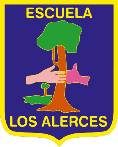 Departamento de ciencias naturales.
                                                                                                       Evaluación 6° básico Ciencias naturalesNombre:__________________________________________________________Curso: _______________               Fecha:__________________________ Lee atentamente cada pregunta y marca con una X la alternativa correcta.  (2 ptos c/u)1. Los recursos naturales se pueden clasifican en:Renovables y animalOrgánico y renovableRenovable y no renovableVegetal y mineral2. Los recursos naturales renovables son aquellos que:Se pueden regenerar continuamenteSe encuentren solamente en los ríos y lagosSon limitadosTodas las anteriores3. Los recursos naturales se pueden extinguir cuando:Son usados para elaborar otros productosEstán a muy bajo precioSe altera o interrumpe su ciclo de renovaciónSon utilizados en las actividades agrícolas4. El petróleo es un recurso:InagotableNo renovableRenovableNatural5. De los recursos naturales que existen en el norte de nuestro país, encontramos los mineros. De estos el más importante es:Uranio SalitreCobreplata6. La siguiente imagen muestra un recurso: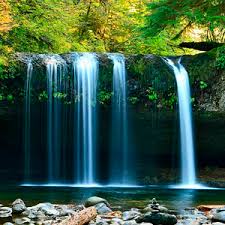 RenovableNaturalInagotableNo renovable7.  Podemos definir el sol como:Una estrella fugazUna fuente de energíaUn planeta másUn cometa8. “…el carbón, el gas natural, La leña, el petróleo crudo” son:a) Recursos renovablesb) Recursos inagotablesc) fuentes de energíad) Fuentes naturales9. Se denomina “energía renovable” a la energía que se obtiene de:La naturalezaFuentes artificialesLas minasFuentes naturales inagotables10. La mayor fuente de energía en nuestro país es:HidroeléctricaSolarTérmicaGeotérmica                                                                                 ***************2oPuntajeNOTAObjetivo (OA 11): Clasificar los recursos naturales energéticos en no renovables y renovables y poner medidas para el uso responsable de la energía.